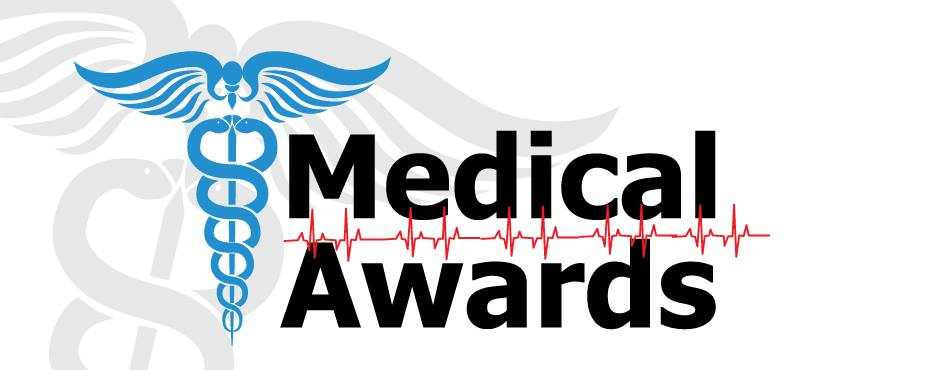  ИМЕ И ФАМИЛИЯ НА ЗАЯВИТЕЛЯ: ........................................................................ДА БЪДЕ НОМИНИРАН (ЛЕКАР/БОЛНИЦА/ЕКИП):	  ........................................................................................................................................ ДАННИ НА ЗАЯВИТЕЛЯ: .........................................................................................................................................                                                        (контакти-телефон,майл,уеб-страница)КАТЕГОРИЯ: .................................................................................................................................(посочват се категориите, за които кандидатствате)GRAN PRIX - Голямата награда за значими постижения и дългогодишна дейностДоктор на годинатаБолница на годинатаБолничен МениджмънтПрофесионално признаниеМедицински ИновацииМедицински инвестицииBest ConsultingПрофесионализъм в медицинатаКлинично сътрудничество и работа в екипСоциална отговорност и човешки ресурсиМеждународно признаниеАлтернативна медицинаСпецииална награда на пациентите(Критериите са посочени в сайта на организаторите VIPCOMPR.COM)Данни за кандидата: ................................................................................................Декларирам, че съм запознат с регламента на номинациите	     Подпис: …………………………….Към заявката за участие прилагам:Цифрови фотографии (над 400 Килобайта) – минимум 3 до 5 снимки на дейността.Презентация на кандидатите за номинация във формат Word – в обем до една стандартна страница. CD с видео-презентация за проекта-кандидат (не е задължително за участниците)Заявката за участие е валидна с банков ордер за платена такса за разглеждане на документите на кандидата - 650  лв. без ДДС за всяка една категория (ранно записване до 25 март 2018);Такса участие, платена в стандартен срок  до 10 април 2018 – 750 лв. без ддс;Такса участие, платена след краен срок - 20 април 2018 – 950 лв. без ддс.Такса участие, платена извънредно след 6 май 2018 – 1200 лв. без ддс.!!! Тази такса не включва куверти за гала-вечерята с 3-степенни менюта -200 лв. на човекРайфайзен Банк  BIC RZBBBGSF IBAN BG04RZBB91551003782190 ВИП Комюникейшън ЕООД   Заявките се изпращат на адрес:  София 1417, кв. Лозенец, ул. Христо Ценов № 8, e-mail: vipcompr@gmail.com*Организаторите не носят отговорност за достоверността на подадената информация в заявката за участие Заявките и документите за участие не се връщат на заявителите. 